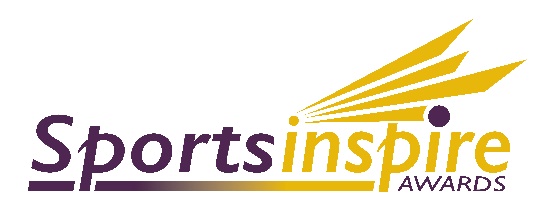 Recognising outstanding youth volunteering in sportHours Record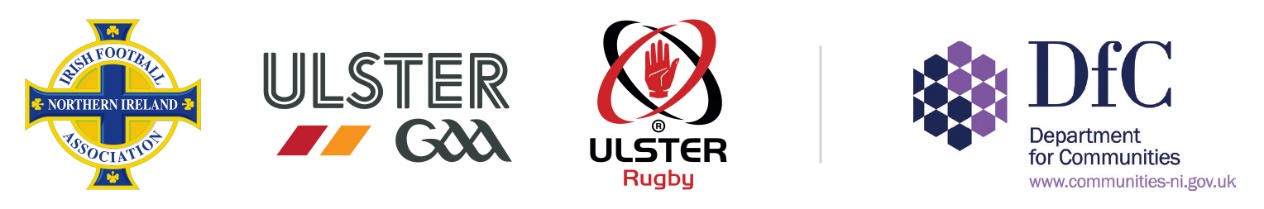 DateNo HoursCo-ordinator sign offNote (if applicable)